G.W. Carver High School 2020 – 2021 Bell ScheduleG.W. Carver High School2020 – 2021 Advisement Day Bell Schedule TimePeriodMinutes7:30 Teachers ReportPlanning8:001st BellTeacher Supervision8:052nd BellWarning Bell8:10 – 9:051st Period 55 minutes9:10 – 10:052nd Period 55 minutes10:10 – 11:003rd Period 50 minutes11:00 – 12:404thPeriod & Lunch100 minutes12:45 – 1:355th Period 50 minutes1:40 – 2:306th Period 50 minutes2:35 – 3:257th Period 50 minutes3:25 – 3:30Supervision5 minutesLunch Schedule1st Lunch  11:00 – 11:25 (25 minutes)2nd Lunch 11:25 – 11:50 (25 minutes)3rd Lunch 11:50 – 12:15 (25 minutes)4th Lunch 12:15 – 12:40 (25 minutes)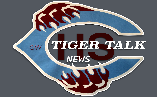 Lunch Schedule1st Lunch  11:00 – 11:25 (25 minutes)2nd Lunch 11:25 – 11:50 (25 minutes)3rd Lunch 11:50 – 12:15 (25 minutes)4th Lunch 12:15 – 12:40 (25 minutes)Lunch Schedule1st Lunch  11:00 – 11:25 (25 minutes)2nd Lunch 11:25 – 11:50 (25 minutes)3rd Lunch 11:50 – 12:15 (25 minutes)4th Lunch 12:15 – 12:40 (25 minutes)TimePeriodMinutes7:30 Teachers ReportPlanning8:001st BellTeacher Supervision8:052nd BellWarning Bell8:10 – 9:001st Period 50 minutes9:05 – 9:15Advisement/Homeroom10 minutes9:20 – 10:102nd Period50 minutes10:15 – 11:053rd Period 50 minutes11:05 – 12:404thPeriod & Lunch        95 minutes12:45 – 1:355th Period 50 minutes1:40 – 2:306th Period 50 minutes2:35 – 3:257th Period 50 minutes3:25 – 3:30Supervision5 minutesLunch ScheduleLunch ScheduleLunch Schedule                       1st Lunch  11:00 – 11:25 (25 minutes)        2nd Lunch 11:25 – 11:50 (25 minutes)        3rd Lunch 11:50 – 12:15 (25 minutes)        4th Lunch 12:15 – 12:40 (25 minutes)                               1st Lunch  11:00 – 11:25 (25 minutes)        2nd Lunch 11:25 – 11:50 (25 minutes)        3rd Lunch 11:50 – 12:15 (25 minutes)        4th Lunch 12:15 – 12:40 (25 minutes)                               1st Lunch  11:00 – 11:25 (25 minutes)        2nd Lunch 11:25 – 11:50 (25 minutes)        3rd Lunch 11:50 – 12:15 (25 minutes)        4th Lunch 12:15 – 12:40 (25 minutes)        